LEGO® EcoTown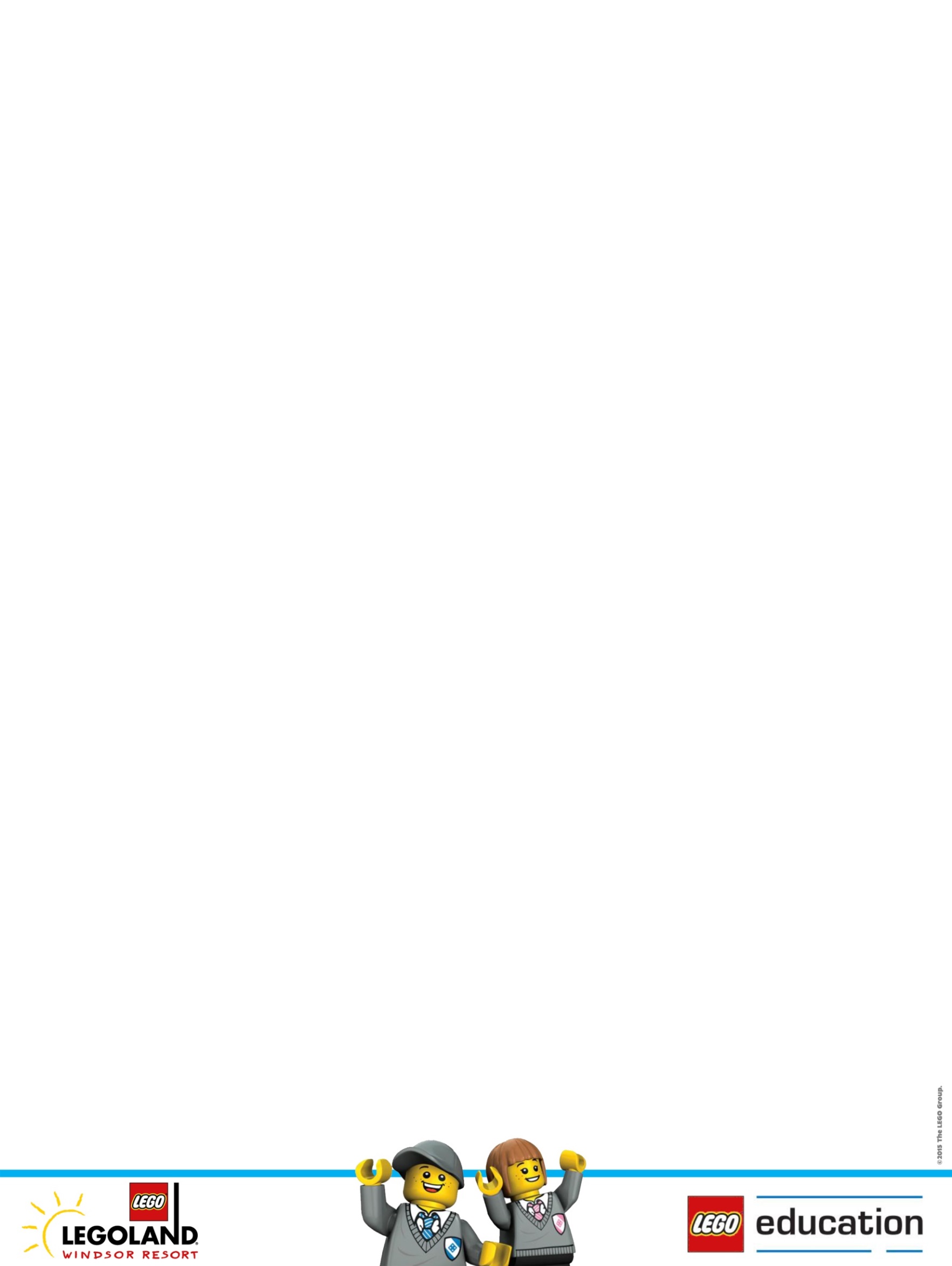 WorkshopLEGO EcoTownKey StageKey Stage 2-3 Age Group8-13PoSScience (Forces)Course DescriptionUnderstand the differences between renewable and non-renewable energy source and build a LEGO® model powered with renewable energy.Duration45 MinutesEquipmentLEGO Education Simple Machine SetsInstructionsCapacity30 studentsLesson ObjectivesUnderstand the differences between renewable and none renewable energy sources.Explore the benefits and negatives of renewable and none renewable energy sources.Create a LEGO model powered using renewable energy.